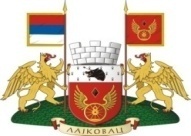                                                              Општина Лајковац                                   И З Ј А В А о додељеној државној помоћи мале вредности(de minimis државна помоћ)Под кривичном и материјалном одговорношћу изјављујем да ___________________________________________________________________________(назив и седиште привредног субјекта),у текућој фискалној години и у претходне две фискалне године (2015., 2016., 2017. година): није користио државну помоћ мале вредности (de minimis државна помоћ) је користио државну помоћ мале вредности (de minimis државна помоћ) од стране Републике Србије, аутономне покрајне и/или јединице локалне самоуправеУ                 	М.П.                                   Потпис заступника Датум          	Назив државне помоћиВрста трошкова за које је одобренаИзнос државне помоћиДавалац државне помоћиДатум добијене државне помоћи